Supplemental Data Set: An approach to measure parameter sensitivityTable 1  HSPF parameter descriptions1 Range of possible values for each model parameter (USEPA 2000)2 Due to the local hydrologic characteristics, some parameters may have values beyond the recommended range (USEPA 2000).Table 2  Flow rates for each regime in the LMR and LVW watershedsTable 3  The ranking of the parameters in the LMR and LVW watersheds according to their sensitivitiesList of FiguresFigure 1 Maps of the study areas:  the LMR and LVW watershedsFigure 2 Conceptual model of HSPF hydrologic simulation Figure 3 Major soil types of the LMR watershedFigure 4 Major soil types of the LVW watershedFigure 5 Flow regimes of a Flow Duration Curve (FDC)Figure 6 Flow duration curves for the (a) LMR watershed; (b) LVW watershedFigure 7 Comparison of parameter sensitivity for the entire flow ranges of LMR and LVW watershedsFigure 8 Average slope of the SI curves for the entire flow rangeFigure 9 LMR model parameter sensitivity in three flow regimesFigure 10 Average slope of the SI curves of three flow regimes in LMR watershedFigure 11 LVW model parameter sensitivity in three flow regimesFigure 12 Average slope of the SI curves of three flow regimes in LVW watershed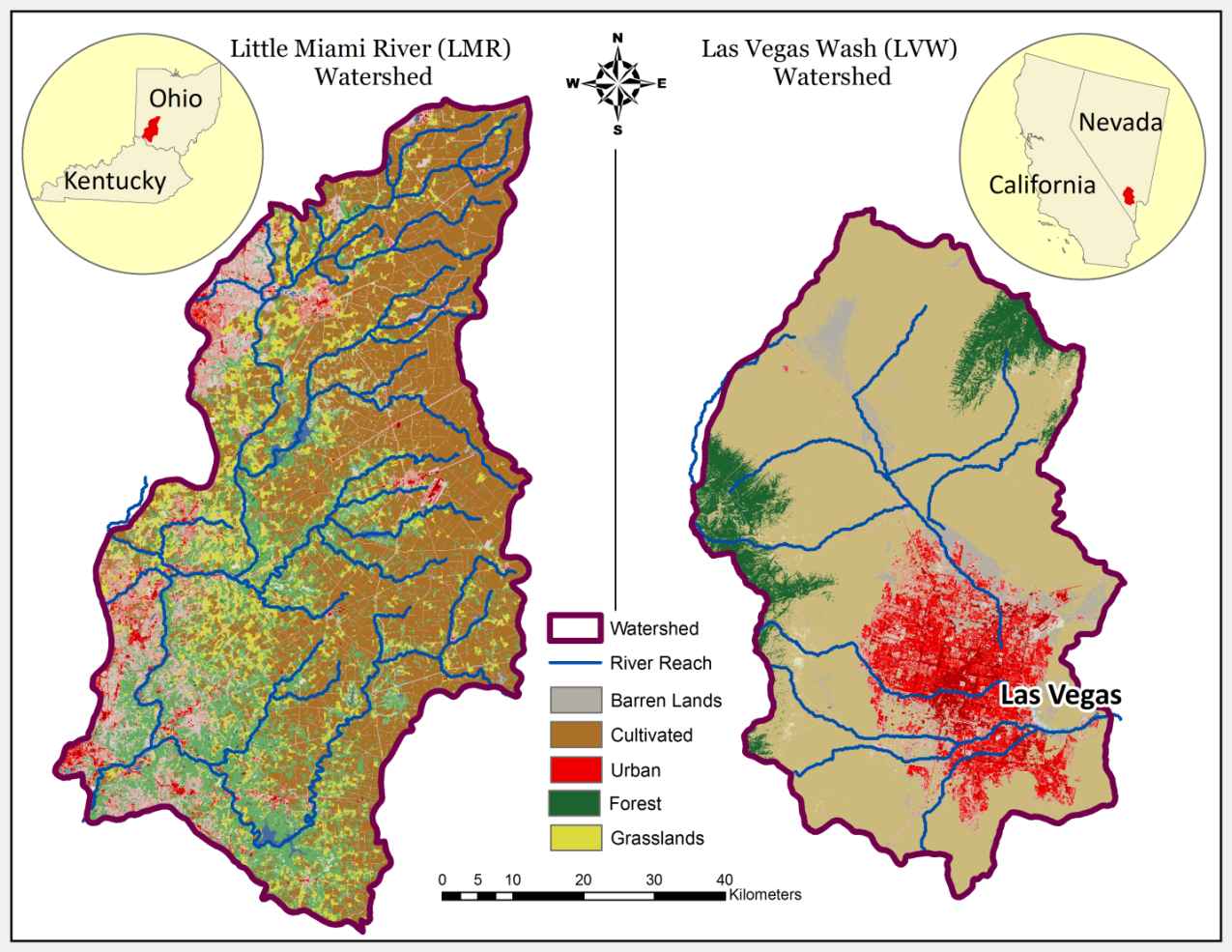 Fig. 1  Maps of the study areas:  the LMR and LVW watersheds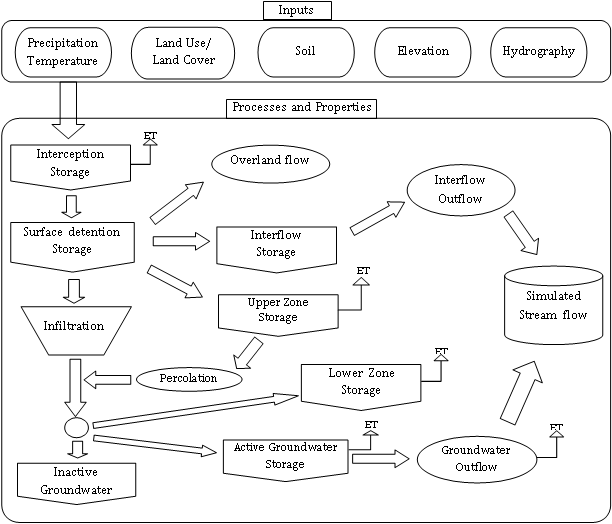 Fig. 2 Conceptual model of HSPF hydrologic simulation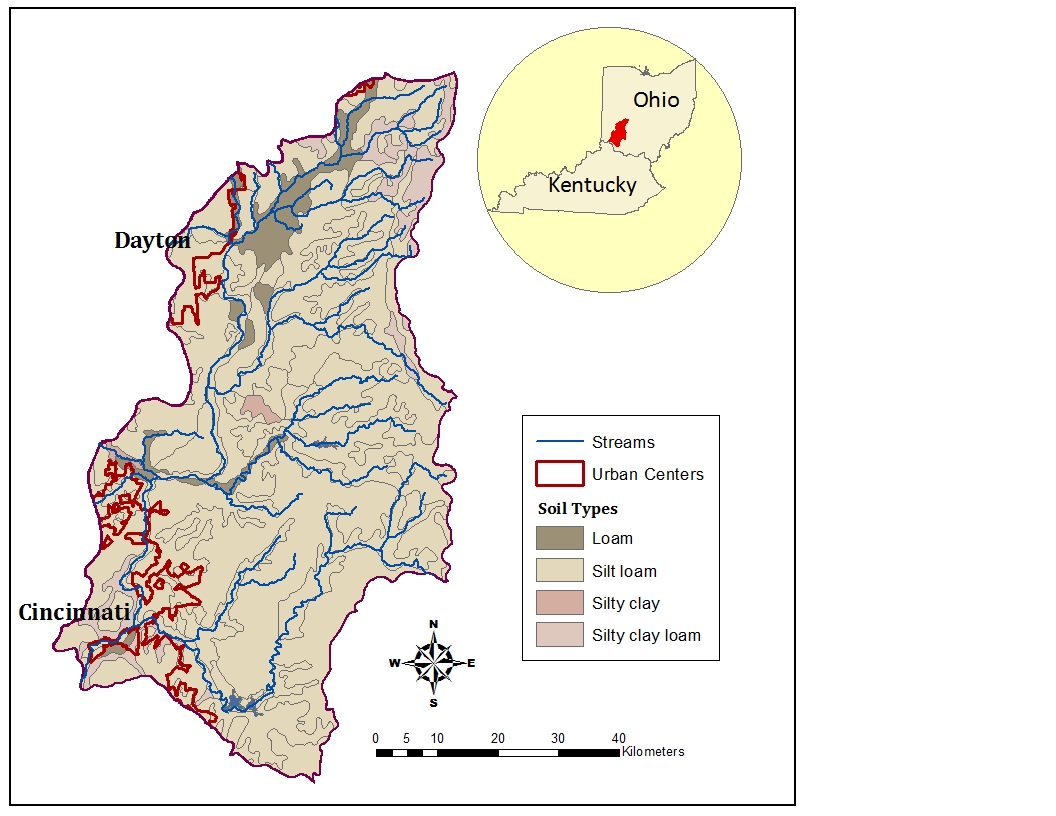 Fig. 3 Major soil types of the LMR watershed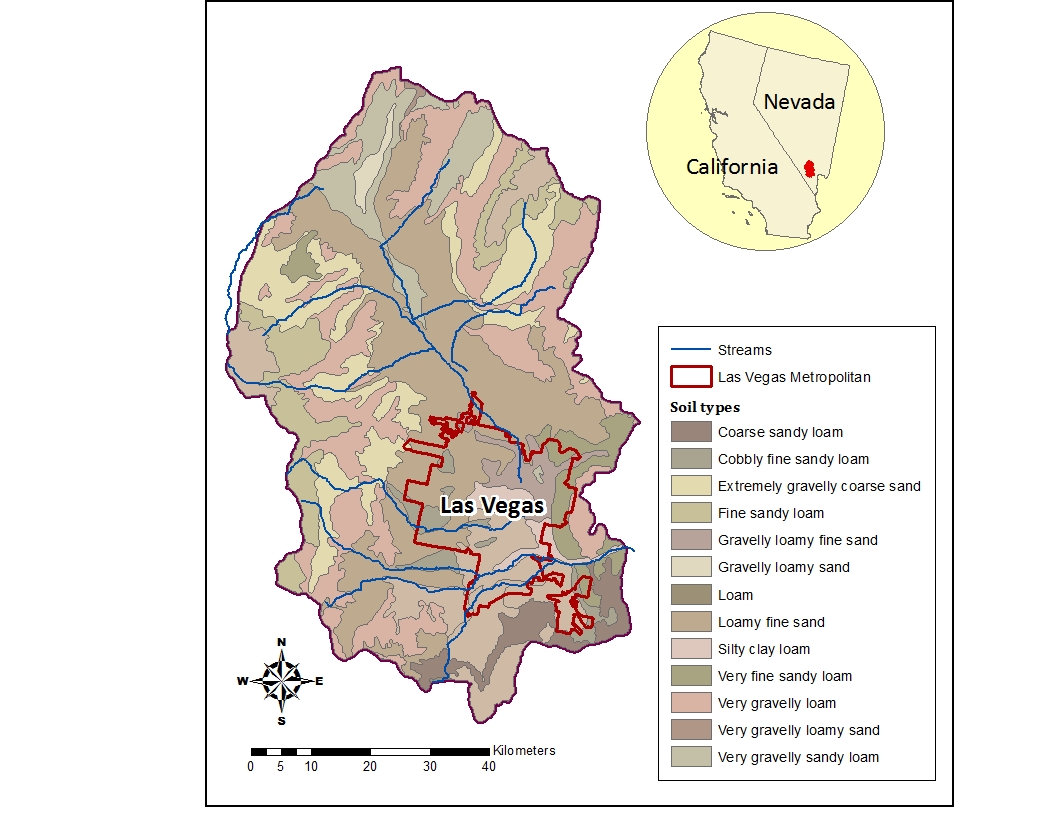 Fig. 4 Major soil types of the LVW watershed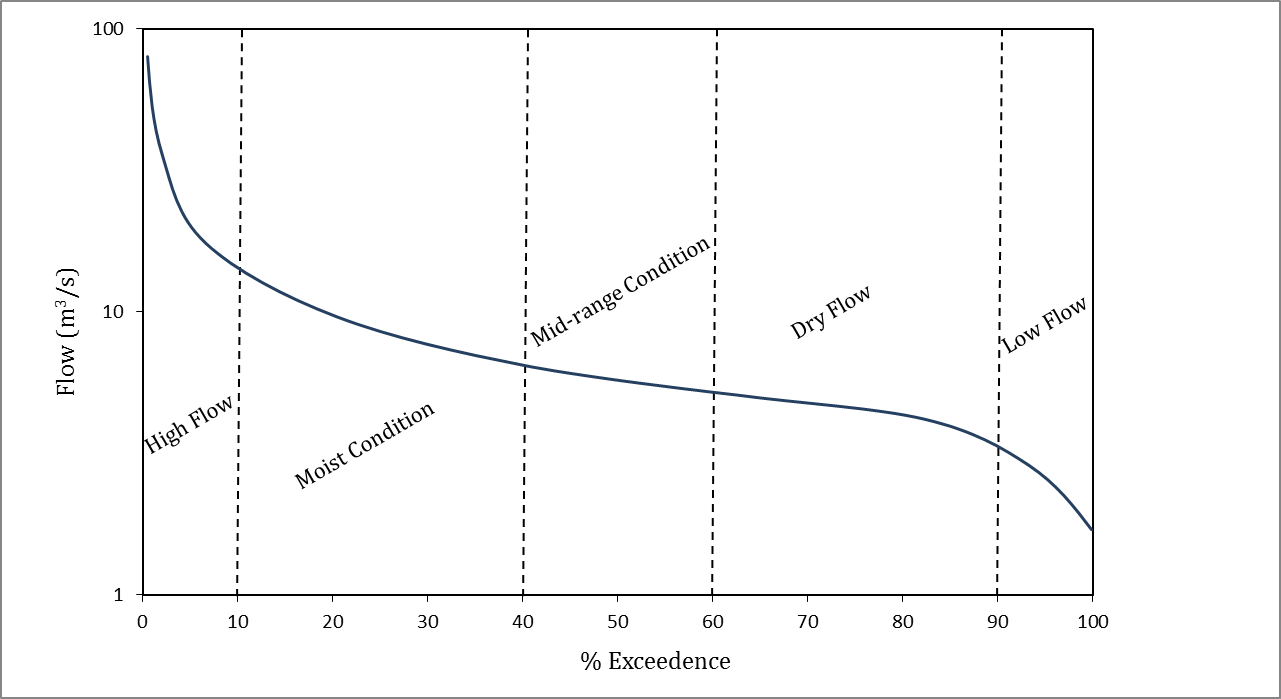 Fig. 5  Flow regimes of a Flow Duration Curve (FDC)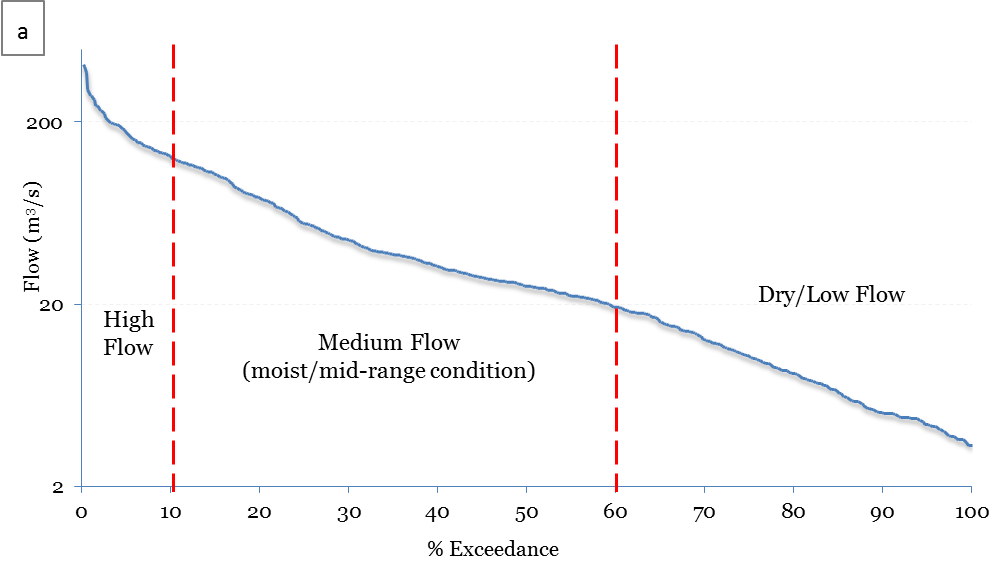 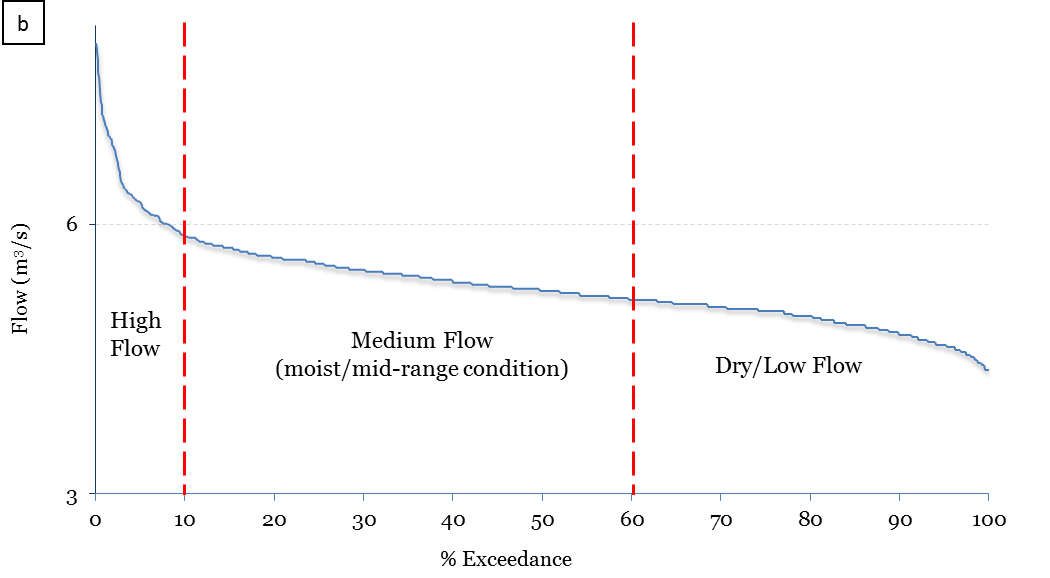 Fig. 6  Flow duration curves for the (a) LMR watershed; (b) LVW watershed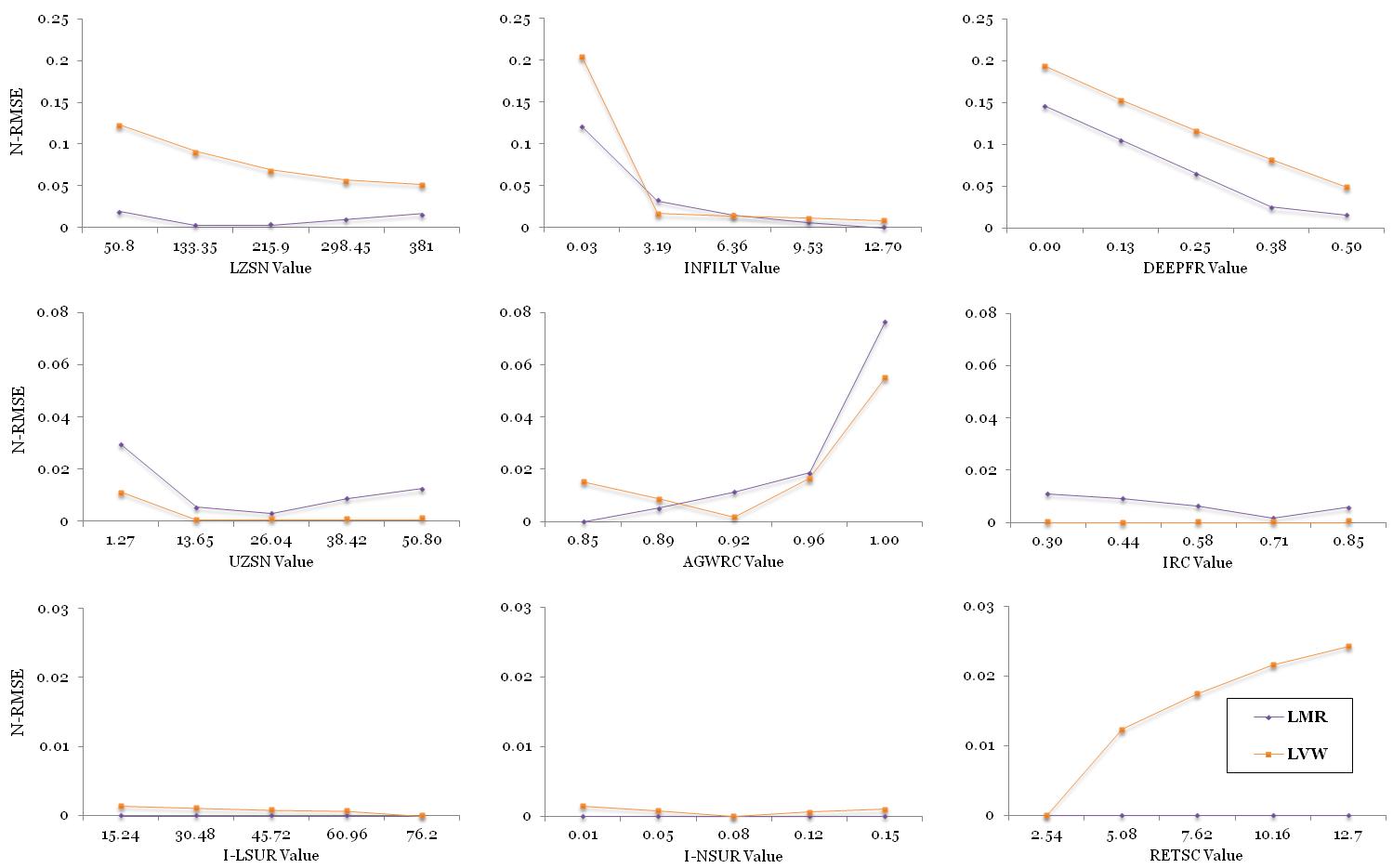 Fig. 7  Comparison of parameter sensitivity for the entire flow ranges of the LMR and LVW watershedsFig 8  Average slope of the SI curves for the entire flow range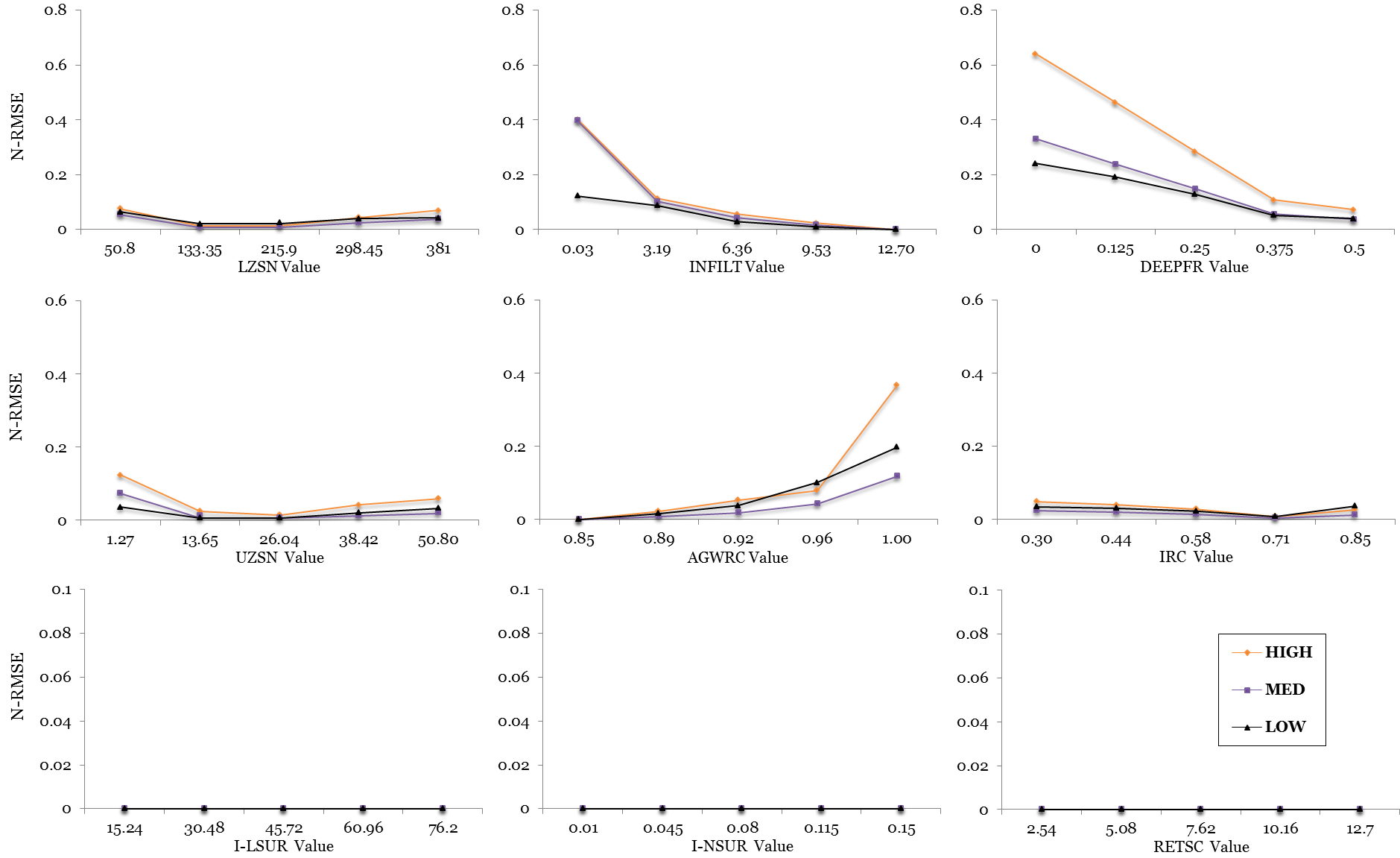 Fig. 9  LMR model parameter sensitivity in three flow regimesFig. 10  Average slope of the SI curves of three flow regimes in the LMR watershed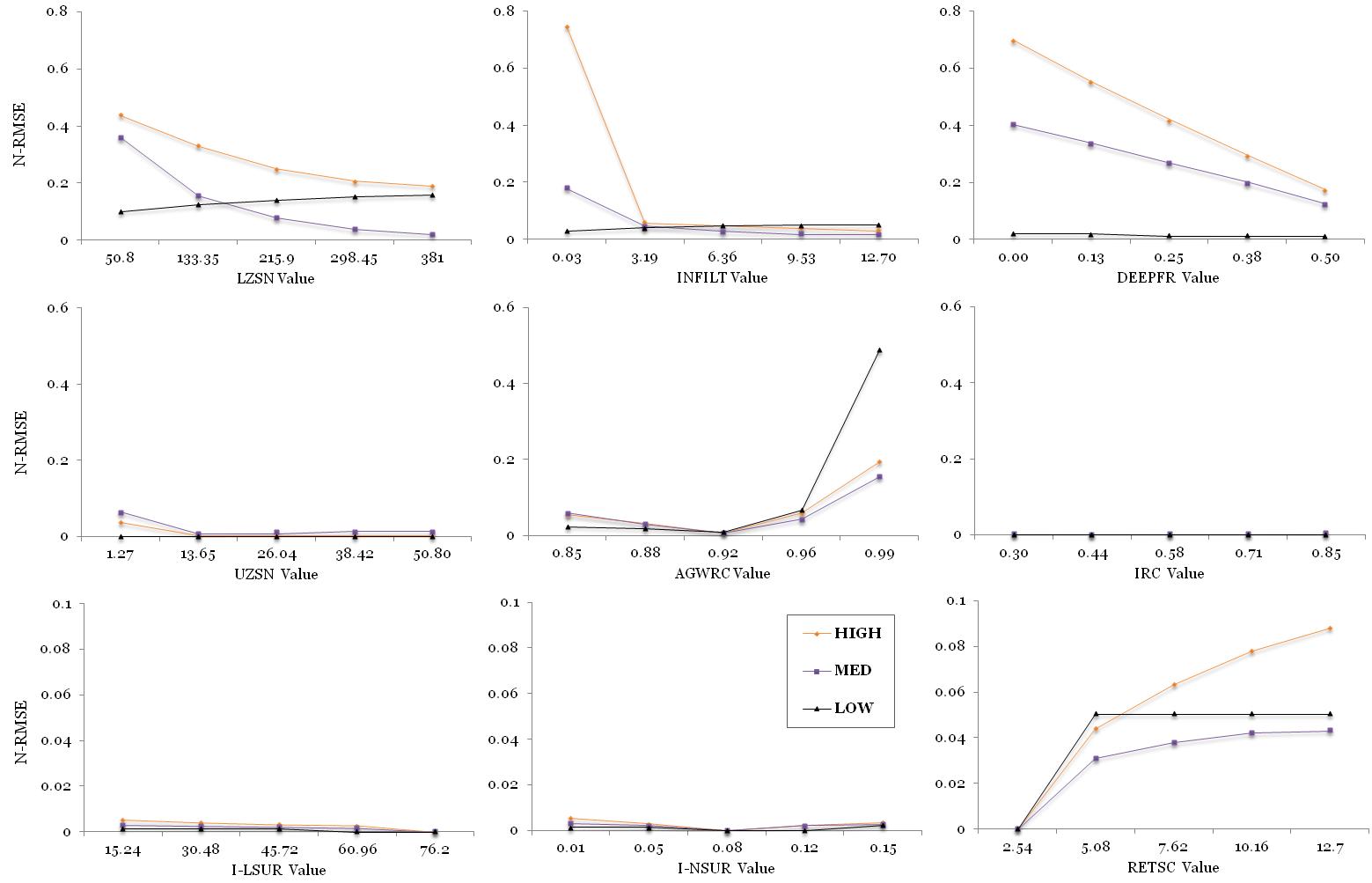 Fig. 11  LVW model parameter sensitivity in three flow regimesFig. 12  Average slope of the SI curves of three flow regimes in the LVW watershedParameterUnitsFunction ofPossibleValues1PossibleValues1Model Parameter ValuesModel Parameter ValuesParameterUnitsFunction ofMinMaxLMRLVWPWATERLZSN - Lower Zone Nominal Soil Moisture StoragemmSoils, climate50.8381162.56127PWATERINFILT - Index to Infiltration Capacitymm/hrSoils, land use0.02812.712.731.752PWATERAGWRC - Base groundwater recessionNoneBase flow recession0.850.9990.850.92PWATERDEEPFR - Fraction of GW inflow to deep rechargeNoneGeology, Groundwater recharge00.50.450.72PWATERUZSN - Upper zone nominal soil moisture storagemmSurface soil conditions, land use1.2750.820.3212.7PWATERIRC - Interflow recession parameterNoneSoils, topography, land use0.30.850.750.45IWATERLSUR - Length of overland flowmetersTopography15.2476.276.291.442IWATERNSUR - Manning’s n (roughness) for overland flowNoneSurface conditions, residue, etc.0.010.30.050.08IWATERRETSC - Retention (Interception) Storage capacitymmRetention potential of impervious surfaces2.5412.72.542.54Flow rates (m3/s)Flow rates (m3/s)Flow rates (m3/s)Low (>60%)Medium (10%-60%)High (<10%)LMR<1919-129>129LVW<55-6>6Parameter SensitivityWatershed ParametersWatershed ParametersParameter SensitivityLMRLVWHighDEEPFRINFILTINFILTDEEPFRAGWRCLZSNUZSNAGWRCIRCRETSCLZSNI-LSURRETSCI-NSURI-LSURUZSNLowI-NSURIRC